СОБРАНИЕ ПРЕДСТАВИТЕЛЕЙСельского поселения  ПАВЛОВКАмуниципального района КрасноармейскийСамарской областиРЕШЕНИЕ от  13 ноября   2020 года № 10«О назначении публичных слушаний по проекту решения «О бюджете сельского поселения Павловка  на 2021 год и на плановый период 2022 и 2023 годов» и опубликовании проекта данного муниципального правового акта»      Рассмотрев представленный Главой администрации сельского поселения Павловка проект решения, Собрание представителей сельского поселения  Павловка  муниципального района Красноармейский РЕШИЛО:1.Принять проект решения Собрания представителей сельского поселения Павловка  «О бюджете сельского поселения Павловка на 2021 год и на плановый период 2022и 2023 годов» за основу. 2.Направить данное решение Собрания представителей сельского поселения  Павловка в планово-бюджетную комиссию для внесения изменений и дополнений в проект решения «О  бюджете сельского поселения Павловка на 2021 год и на плановый период 2022 и 2023 годов».3.В соответствии со статьей 18, пункт 2 Положения «О бюджетном устройстве и бюджетном процессе в сельском поселении Павловка » провести публичные слушания по проекту решения «О бюджете сельского поселения Павловка на 2021 год и на плановый период 2022 и 2023 годов».4.Определить срок проведения данных публичных слушаний с   19 ноября 2020 г. по  2 декабря 2020 г. включительно.5.Определить органом уполномоченным на проведение публичных слушаний Собрание представителей сельского поселения Павловка.6.Определить место проведения публичных слушаний, в том числе место проведения мероприятий по информированию жителей сельского поселения по вопросам публичных слушаний здание администрации по адресу: 446154 Самарская область Красноармейский район, с. Павловка, ул. Молодёжная д.197.Замечания и предложения заинтересованными лицами по вопросам публичных слушаний представляются в соответствии с решением Собрания представителей сельского поселения  Павловка от 29 июня 2018 г. № 89 «Об утверждении Порядка организации и проведения публичных слушаний в сельском поселении   Павловка  муниципального района Красноармейский Самарской области».8.Лицо, ответственное за ведение протокола публичных слушаний и протокола мероприятий по информированию жителей сельского поселения Павловка   по вопросам публичных слушаний, председатель Собрания представителей сельского поселения Павловка   Т.Н.Гвоздева9. Опубликовать проект решения Собрания представителей сельского поселения Павловка «О бюджете сельского поселения Павловка на 2021 год и на плановый период 2022 и 2023 годов» в газете  «Павловский вестник»Председатель Собрания представителейСельского поселения Павловка                                              Т.Н.Гвоздева                                                                                                                                  Проект внесен Администрацией                                                                                     Сельского поселения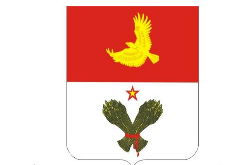 СОБРАНИЕ ПРЕДСТАВИТЕЛЕЙСельского поселения  ПАВЛОВКАмуниципального района КрасноармейскийСамарской областиРЕШЕНИЕот                                      2020 года № О БЮДЖЕТЕ СЕЛЬСКОГО ПОСЕЛЕНИЯ  ПАВЛОВКА НА 2021 ГОД
И НА ПЛАНОВЫЙ ПЕРИОД 2022 И 2023 ГОДОВ Статья 11. Утвердить основные характеристики бюджета поселения на 2021 год:общий объём доходов –  6418,2 тыс.рублей;общий объём расходов –  6418,2 тыс.рублей;дефицит – 0 тыс.рублей.2. Утвердить основные характеристики бюджета поселения на плановый период 2022 года: общий объём доходов – 6420,1  тыс. рублей;общий объём расходов – 6420,1 тыс. рублей; дефицит – 0 тыс.рублей.3. Утвердить основные характеристики бюджета поселения на плановый период 2023 года: общий объём доходов – 6355,1 тыс. рублей;общий объём расходов – 6355,1 тыс. рублей; дефицит –  0 тыс.рублей.Статья 2Утвердить общий объем условно утвержденных расходов:на 2022 год –  161,0 тыс. рублей;на 2023 год –   318,0  тыс. рублей.Статья 3Утвердить   общий  объём  бюджетных   ассигнований,   направляемых  на исполнение   публичных   нормативных   обязательств   в   2021 году,    в   объеме   0 тыс. рублей.Статья 41.Утвердить объём межбюджетных трансфертов, получаемых из областного бюджета:в 2021 году в сумме   0 тыс. рублей; в 2022 году в сумме   0  тыс. рублей;в 2023 году в сумме   0  тыс. рублей. 2.Утвердить объём межбюджетных трансфертов, получаемых из федерального бюджета:в 2021 году в сумме   0 тыс. рублей; в 2022 году в сумме   0  тыс. рублей;в 2023 году в сумме   0  тыс. рублей.       3.Утвердить объём межбюджетных трансфертов, получаемых из районного  бюджета:в 2021 году в сумме   3365,2 тыс. рублей; в 2022 году в сумме  3338,1 тыс. рублей;в 2023 году в сумме  3181,1 тыс. рублей. 4.Утвердить объём безвозмездных поступлений, получаемых из  их бюджетов разных уровней:в 2021 году в сумме    3365,2  тыс. рублей; в 2022 году в  сумме   3338,1  тыс. рублей;в 2023 году в сумме    3181,1  тыс. рублей. Статья 51. Утвердить перечень главных администраторов доходов бюджета     поселения согласно приложению 1 к настоящему Решению.2. Утвердить перечень главных администраторов источников финансиро-вания дефицита бюджета поселения согласно приложению 2 к настоящему Ре-шению. 3. Утвердить прочие поступления  от денежных взысканий (штрафов) и иных сумм возмещения ущерба, по административным штрафам Закона Самарской области №115 ГД от 01.11.2007 года «Об административных правонарушениях на территории Самарской области» административной комиссией муниципального района Красноармейский по нормативу 100 % в бюджет поселения Павловка.4.Утвердить нормативы распределения доходов между районным бюджетом и бюджетом сельского поселения на 2021 год и плановый период 2022-2023 годов согласно приложению 3 к настоящему Решению.Статья 6Утвердить ведомственную структуру расходов  бюджета сельского поселения:
1) на 2021 год согласно приложению 4 к настоящему Решению;
2) на плановый период 2022 и 2023 годов согласно приложению 5 к настоящему Решению.Статья 7Утвердить распределение бюджетных ассигнований по разделам, подразделам, целевым статьям и подгруппам видов расходов классификации расходов бюджета сельского поселения:
1) на 2021 год согласно приложению 6 к настоящему Решению;
2) на плановый период 2022 и 2023 годов согласно приложению 7 к настоящему Решению.Статья 81. Размер части прибыли, полученной муниципальными унитарными предприятиями поселения в очередном финансовом году, в том числе по итогам предыдущего года, являющейся не налоговым доходом бюджета поселения, рассчитывается в процентном отношении от прибыли предприятия, определяемой согласно документам бухгалтерского учета и отчетности, после уплаты налогов и иных обязательных платежей.2. Установить, что в бюджет поселения перечисляется часть прибыли, полученной муниципальными унитарными предприятиями поселения в 2021 году, в том числе по итогам 2020 года, в размере 20 процентов.Статья 91. Установить предельный объем муниципального внутреннего долга поселения:в 2021 году – 0 тыс.рублей;в 2022 году – 0 тыс.рублей;в 2023 году – 0 тыс.рублей.2. Установить верхний предел муниципального внутреннего долга поселения:   На 1 января 2022 года – 0 тыс. рублей, в том числе верхний предел долга по муниципальным гарантиям 0 тыс. рублей;   На 1 января 2023 года – 0 тыс. рублей, в том числе верхний предел долга по муниципальным гарантиям 0 тыс. рублей;  На 1 января 2024 года – 0 тыс. рублей, в том числе верхний предел долга по муниципальным гарантиям 0 тыс. рублей.    3.Установить предельные объемы расходов на обслуживание муниципального долга Самарской области:в 2021 году  - 0 тыс.рублей;в 2022 году – 0 тыс.рублей;          в 2023 году – 0 тыс.рублей.Статья 10Утвердить источники внутреннего финансирования дефицита бюджета поселения на 2021 год согласно приложению 8 к настоящему Решению.       Утвердить источники внутреннего финансирования дефицита бюджета поселения на плановый период 2022 и 2023 годов согласно приложению 9 к настоящему Решению.Статья 11Установить, что  из бюджета поселения районному бюджету предоставляются  иные межбюджетные трансферты на осуществление полномочий передаваемых в соответствии с действующим законодательством и на основании заключенных соглашений:в 2021 году -1607,2 тыс. рублей;в 2022 году -1907,1 тыс. рублей;в 2023 году – 1842,1 тыс. рублей.Статья 12Утвердить программы муниципальных заимствований на 2021 год и плановый период 2022 и 2023 годы согласно приложению 10 к настоящему Решению.Не предусматривать предоставление муниципальных гарантий на период 2021 год и плановый период 2022 и 2023 годов.Статья 13 Образовать в расходной части бюджета поселения резервный фонд администрации сельского поселения для финансирования непредвиденных расходов бюджета поселения:в 2021 году  - 5 тыс.рублей;в 2022 году  - 5 тыс.рублей;в 2023 году  - 5 тыс.рублей.Статья 14Образовать в расходной части бюджета поселения дорожный фонд администрации сельского поселения, который формируется за счет доходов от уплаты акцизов на автомобильный и прямогонный бензин, дизельное топливо, моторные масла для дизельных и (или) карбюраторных (инжекторных) двигателей в соответствии с нормативами распределения установленными законодательством Самарской области:в 2021 году  - 2543,0 тыс.рублей;в 2022 году  - 2645,0 тыс.рублей;в 2023 году  - 2645,0 тыс.рублей.Статья 15Утвердить программу муниципальных гарантий на период 2021 год и плановый период 2022 и 2023 годов согласно приложения № 11.  Статья 16Установить, что в 2021-2023 годах за счет средств бюджета поселения на безвозмездной и безвозвратной основе предоставляются субсидии юридическим лицам и физическим лицам (за исключением субсидий государственным (муниципальным) учреждениям) – производителям товаров, работ, услуг, осуществляющих свою деятельность на территории сельского поселения муниципального района Красноармейский, в целях возмещения указанным лицам затрат или недополученных доходов в связи с производством товаров, оказанием услуг в следующих сферах:   а) сельское хозяйство;2. Субсидии в случае, предусмотренном частью 1 настоящей статьи, предоставляются в соответствии с нормативными правовыми актами Администрации сельского поселения, которые должны соответствовать общим требованиям, установленным Правительством российской Федерации, и определять:Категории отбора получателей субсидий;Цели, условия и порядок представления субсидий;Порядок возврата субсидий в случае нарушений условий, установленных при их предоставлении; Случаи и порядок возврата в текущем финансовом году получателем субсидий остатков субсидий, представленных в целях финансового обеспечения затрат в связи с производством (реализацией) товаров, оказанием услуг, не использованных в отчетном финансовом году (за исключением субсидий, представленных в пределах суммы, необходимой для оплаты денежных обязательств получателя субсидии, источников финансового обеспечения которых являются указанные субсидии);Положения об обязательной проверки главным распорядителем бюджетных средств, предоставляющим субсидию, и органом государственного  (муниципального) финансового контроля соблюдения условий, целей  и порядка предоставления субсидий их получателями.Статья 17Предоставление юридическим лицам, не являющимся государственными и муниципальными учреждениями и муниципальными унитарными предприятиями ( за исключением бюджетных инвестиций указанным юридическим лицам в объекты капитального строительства и) или) на приобретение объектов недвижимого имущества) не планируется.Статья 18	Настоящее Решение вступает в силу 1 января 2021 года.Председатель Собрания представителей                                      Т.Н.ГвоздеваСельского поселения ПавловкПОЯСНИТЕЛЬНАЯ ЗАПИСКАк проекту  Решения Собрания Представителей сельского поселения Павловка муниципального района Красноармейский Самарской области «Об бюджете сельского поселения Павловка муниципального района Красноармейский Самарской области  на 2021 год и на плановый период 2022 и 2023 годов»        В представленном проекте Решения Собрания Представителей сельского поселения Павловка муниципального района Красноармейский Самарской области «Об бюджете сельского поселения Павловка муниципального района Красноармейский Самарской области на 2021 год и на плановый период 2022 и 2023 годов» (далее – законопроект) доходы бюджета сельского поселения запланированы:на 2021 год в размере 6418,2 тыс. рублей;на 2022 год в размере 6420,1 тыс. рублей;на 2023 год в размере 6355,1 тыс. рублей;расходы бюджета сельского поселения запланированы:на 2021 год в размере 6418,2 тыс. рублей;на 2022 год в размере  6420,1 тыс. рублей;на 2023 год в размере  6355,1 тыс. рублей.При составлении законопроекта использовались следующие показатели:сценарные условия социально-экономического развития Самарской области на 2021 год и плановый период 2022 и  2023 годов и основные показатели предварительного прогноза социально-экономического развития Самарской области на 2021 год и на плановый период 2022 – 2023 годов;основные характеристики  бюджета  сельского поселения текущего года;оценка ожидаемого исполнения бюджета текущего года.ДоходыПрогноз налоговых и неналоговых доходов бюджета сельского поселения рассчитан исходя из ожидаемых поступлений 2020 года. Прогноз налоговых и неналоговых доходов бюджета сельского поселения составил:на 2021 год –  3053,0 тыс. рублей;на 2022 год –  3082,0 тыс. рублей;на 2023 год –  3174,0 тыс. рублей. Для расчета прогнозных показателей по основным доходным источникам были использованы основные показатели прогноза социально-экономического развития на 2021–2023 годы, представленные министерством экономического развития, инвестиций и торговли Самарской области.Кроме того, по ряду неналоговых доходов бюджета сельского поселения использованы прогнозы главных администраторов доходов бюджета муниципального района.Основными источниками доходов бюджета сельского поселения по-прежнему остаются  земельный налог и налог на доходы физических лиц.В законопроекте учтено поступление в бюджет сельского поселения  из бюджетов других уровней в сумме 3365,2 тыс. рублей:  дотации на сбалансированность из бюджета м.р. Красноармейский в 2021 году в сумме 3365,2 тыс. рублей.Предложения по отражению в законопроекте объемов безвозмездных поступлений целевого назначения будут сформированы и направлены в Собрание Представителей сельского поселения Павловка муниципального района Красноармейский Самарской области между рассмотрением проекта закона в первом и втором чтениях.Расходы сельского поселения.Расходная часть проекта  бюджета сельского поселения Павловка на 2021 год и на период 2022 и 2023 годов планировалась с учетом действующих расходных обязательств сельского поселения.При определении объемов бюджетных ассигнований на исполнение расходных обязательств  бюджета поселения в разрезе главных распорядителей средств бюджета  поселения учитывались:объем действующих расходных обязательств поселения, утвержденных Решением Собрания представителей «О бюджете сельского поселения на 2020 год и плановый период 2021 и 2022 годов» и пересчитанных с учетом применения сценарных условий (индексы роста цен и тарифов) и темпов роста заработной платы для различных категорий работников бюджетной сферы, финансируемых из бюджета;В соответствии со статьей 184 Бюджетного кодекса в структуре расходов  бюджета поселения  на 2022 и 2023 годы запланированы условно утвержденные расходы, объем которых соответствует законодательно установленному уровню. Данные объемы бюджетных ассигнований предназначены для финансирования расходных обязательств поселения, которые будут приняты в новом бюджетном цикле.Структура расходов бюджета поселения в разрезе разделов классификации расходов  бюджетной системы Российской Федерации на 2021 год приведена в следующей таблице:Наибольший удельный вес в общем объеме расходов составляют расходы по разделу  «Общегосударственные расходы» и «Национальная экономика».В разделе «Жилищно-Коммунальное хозяйство» предусмотрены расходы на благоустройство, уличное освещение и очистка дорог.Бюджет по годам сбалансирован.Перечень  главных администраторов доходов бюджета сельского поселения Павловка муниципального района Красноармейский Самарской области на 2021 год и плановый период 2022 -2023 годовПеречень главных администраторов источниковфинансирования дефицита на 2021 год и на плановый период 2022 -2023 годов.Нормативы распределения доходов между районным бюджетом и бюджетами сельских поселений на 2021 год и на плановый период 2022 и 2023 годов.                                                                                                     ( в процентах)                                                                                                                           Приложение №4                                                                                                                            к бюджету сельского поселения                                                                                                                            Павловка на 2021год и                                                                                                    плановый период 2022 и 2023годовВедомственная структура расходов сельского поселения Павловка на 2021 год                                                                                                                                  Приложение №5                                                                                                         к бюджету сельского поселения                                                                  Павловка                                                                       на 2021год и                                                                                                             плановый период 2022 и 2023годовВедомственная структура расходов сельского поселения Павловка на 2022-2023 годы                                                                                                                                    Приложение №6                                                                                                              к бюджету сельского поселения                                                                       Павловка                                                                            на 2021год и                                                                                                                  плановый период 2022 и 2023годов                        Распределение бюджетных ассигнований по разделам, подразделам, целевым статьям и подгруппам видов расходов классификации расходов сельского поселения Павловка  на 2021 год                                                                                                                                     Приложение №7                                                                                                              к бюджету сельского поселения                                                                      Павловка                                                                            на 2021год и                                                                                                                  плановый период 2022 и 2023годов                        Распределение бюджетных ассигнований по разделам, подразделам, целевым статьям и подгруппам видов расходов классификации расходов сельского поселения  Павловка на 2022-2023 годы                                                                                                                          Приложение №8                                                                                                                           к бюджету  сельского поселения                                                                                                                           Павловка                                                                                                                           на 2021год и                                                                                                                           плановый период 2022 и 2023 годовИсточники внутреннего финансирования дефицита  бюджета сельского поселения Павловка на 2021 год.                                                                                                                                                          Приложение №9                                                                                              к бюджету  сельского поселения                                                                                         Павловка на 2021 год и                                                                                                                                                     плановый период 2022 и 2023 годов                                                                      Источники внутреннего финансирования дефицита  бюджета сельского поселения Павловка на 2022-2023 гг                                                                                                                               Приложение № 10                                                                                                                                к бюджету сельского поселения                                                                                         Павловка на 2021 год и                                                                        на плановый                                                                                          период  2022-2023 годовПрограмма муниципальных заимствований сельского поселения Павловка муниципального района Красноармейский Самарской области  на 2021 год                                                                                                                                                тыс. руб.Программа муниципальных заимствований сельского поселения Павловка муниципального района Красноармейский Самарской области  на 2022 год                                                                                                                                         тыс. руб.Программа муниципальных заимствований сельского поселения Павловка муниципального района Красноармейский Самарской области    на 2023 год                                                                                                                   тыс. руб.                                                                                            Приложение №11                                                                                              к бюджету сельского поселения                                                                                              Павловка на 2021 год и                                                                                              плановый период 2022 и 2023 годовПрограммамуниципальных гарантий сельского поселения Павловка муниципального района Красноармейский Самарской области  на 2021 годВ 2021 году предоставление муниципальных гарантий  сельским поселением Павловка муниципального района Красноармейский Самарской области  не предусмотрено.Программамуниципальных гарантий сельского поселения Павловка муниципального района Красноармейский Самарской области  на 2022 годВ 2022 году предоставление муниципальных гарантий  сельским поселением Павловка не предусмотрено. муниципального района Красноармейский Самарской области  Программамуниципальных гарантий сельского поселения Павловка муниципального района Красноармейский Самарской области  на 2023 годВ 2023 году предоставление муниципальных гарантий  сельским поселением Павловка муниципального района Красноармейский Самарской области  не предусмотрено.Наименование разделаСумма, тыс. рублейУдельный вес, %ОБЩЕГОСУДАРСТВЕННЫЕ ВОПРОСЫ2057,132,1 НАЦИОНАЛЬНАЯ БЕЗОПАСНОСТЬ И ПРАВОХРАНИТЕЛЬНАЯ ДЕЯТЕЛЬНОСТЬ100,2НАЦИОНАЛЬНАЯ ЭКОНОМИКА254339,5ЖИЛИЩНО-КОММУНАЛЬНОЕ ХОЗЯЙСТВО5007,8КУЛЬТУРа, КИНЕМАТОГРАФИЯ1308,120,4ВСЕГО РАСХОДОВ6418,2100Глава сельскогоПоселения ПавловкаА.И.БыковПриложение №1Приложение №1к пояснительной запискек пояснительной запискек пояснительной запискек бюджету сельского поселенияк бюджету сельского поселенияк бюджету сельского поселенияПавловское на 2021 годПавловское на 2021 годПавловское на 2021 годи на плановый переид 2022 и 2023 гги на плановый переид 2022 и 2023 гги на плановый переид 2022 и 2023 ггОбьем поступлений доходов по основным источникам  сельского поселения ПавловскоеОбьем поступлений доходов по основным источникам  сельского поселения ПавловскоеОбьем поступлений доходов по основным источникам  сельского поселения ПавловскоеОбьем поступлений доходов по основным источникам  сельского поселения ПавловскоеОбьем поступлений доходов по основным источникам  сельского поселения Павловское                   На 2021 год и на плановый период 2022-2023 годы                   На 2021 год и на плановый период 2022-2023 годы                   На 2021 год и на плановый период 2022-2023 годыв тыс.рубКОД НАИМЕНОВАНИЕ ДОХОДОВ202120222023 100 00000 00 0000 000Доходы305330823174101 02000 01 0000 110Налог на доходы физ.лиц.737680103 02230 01 0000 110Доходы от уплаты акцизов на дизельное топливо, зачисляемые в консолидированные бюджеты субъектов Российской Федерации254326452645103 02240 01 0000 110Доходы от уплаты акцизов на моторные масла для дизельных и (или) карбюраторных (инжекторных) двигателей, зачисляемые в консолидированные бюджеты субъектов Российской ФедерацииДоходы от уплаты акцизов на моторные масла для дизельных и (или) карбюраторных (инжекторных) двигателей, зачисляемые в консолидированные бюджеты субъектов Российской ФедерацииДоходы от уплаты акцизов на моторные масла для дизельных и (или) карбюраторных (инжекторных) двигателей, зачисляемые в консолидированные бюджеты субъектов Российской ФедерацииДоходы от уплаты акцизов на моторные масла для дизельных и (или) карбюраторных (инжекторных) двигателей, зачисляемые в консолидированные бюджеты субъектов Российской Федерации103 02250 01 0000 110Доходы от уплаты акцизов на автомобильный бензин, производимый на территории Российской Федерации, зачисляемые в консолидированные бюджеты субъектов Российской ФедерацииДоходы от уплаты акцизов на автомобильный бензин, производимый на территории Российской Федерации, зачисляемые в консолидированные бюджеты субъектов Российской ФедерацииДоходы от уплаты акцизов на автомобильный бензин, производимый на территории Российской Федерации, зачисляемые в консолидированные бюджеты субъектов Российской ФедерацииДоходы от уплаты акцизов на автомобильный бензин, производимый на территории Российской Федерации, зачисляемые в консолидированные бюджеты субъектов Российской Федерации103 02260 01 0000 110Доходы от уплаты акцизов на прямогонный бензин, производимый на территории Российской Федерации, зачисляемые в консолидированные бюджеты субъектов Российской ФедерацииДоходы от уплаты акцизов на прямогонный бензин, производимый на территории Российской Федерации, зачисляемые в консолидированные бюджеты субъектов Российской ФедерацииДоходы от уплаты акцизов на прямогонный бензин, производимый на территории Российской Федерации, зачисляемые в консолидированные бюджеты субъектов Российской ФедерацииДоходы от уплаты акцизов на прямогонный бензин, производимый на территории Российской Федерации, зачисляемые в консолидированные бюджеты субъектов Российской Федерации105 03000 01 1000 110Единый сельхоз. налог, уплачиваемый организациями0001 06 01030 10 0000 100Налог на имущество с физических лиц8083861  06 0600 10 0000 110земельный налог292212296108 04020 01 1000 110Государственая пошлина000111 05035 10 0000 120доходы от сдачи в аренду имущества, находящегося в оперативном управлении органов управления поселений и созданных ими учреждений(за исключением имущества муниципальных бюджетных и автономных учрежедний)404040116 90050 10 0000 140Штрафы 000117 000 00000 00 0000 000Прочие неналоговые доходы252627202 01001 10 0000 151Дотация3365,23338,13181,1ИТОГО:6418,26420,16355,1Ожидаемое  поступлени доходов по основным источникам  сельского поселения   Павловка на 2020 годОжидаемое  поступлени доходов по основным источникам  сельского поселения   Павловка на 2020 годОжидаемое  поступлени доходов по основным источникам  сельского поселения   Павловка на 2020 годКОД НАИМЕНОВАНИЕ ДОХОДОВ2020 ожидаемое 100 00000 00 0000 000Доходы2892101 02000 01 0000 110налог на доходы физ.лиц.70103 00000 00 0000 000Доходы от уплаты акцизов2255105 03000 01 1000 110Единый сельхоз. налог, уплачиваемый организациями01 06 01030 10 0000 100Налог на имущество с физических лиц861  06 0600 10 0000 110земельный налог427108 04020 01 1000 110Государственая пошлина0111 00000 00 0000 000 Доходы от использования имущества, находящегося в государственной и муниципальной собственности29116 90050 10 0000 140Штрафы 0117 000 00000 00 0000 000Прочие неналоговые доходы2520 240 014 100 000 100Иные межбюджетные трансферты453,8120 235 115 100 000 100Субвенции по первоначальному воинскому учету93,8520 229 999 100 000 100Прочие субсидии831,86787202 01001 10 0000 151Дотация659,8142021500210000150Дотация на сбалансированность2371,606ИТОГО:6174,144Код главно-го адми-нистра-тораКоддоходовНаименование главного администратора доходов  бюджета сельского поселения, дохода100Управление Федерального казначейства по Самарской области1001 03 02231 01 0000 110Доходы от уплаты акцизов на дизельное топливо, подлежащие распределению между бюджетами субъектов Российской Федерации и местными бюджетами с учетом установленных дифференцированных нормативов отчислений в местные бюджеты (по нормативам, установленным Федеральным законом о федеральном бюджете в целях формирования дорожных фондов субъектов Российской Федерации)1001 03 02241 01 0000 110Доходы от уплаты акцизов на моторные масла для дизельных и (или) карбюраторных (инжекторных) двигателей, подлежащие распределению между бюджетами субъектов Российской Федерации и местными бюджетами с учетом установленных дифференцированных нормативов отчислений в местные бюджеты (по нормативам, установленным Федеральным законом о федеральном бюджете в целях формирования дорожных фондов субъектов Российской Федерации)1001 03 02251 01 0000 110Доходы от уплаты акцизов на автомобильный бензин, подлежащие распределению между бюджетами субъектов Российской Федерации и местными бюджетами с учетом установленных дифференцированных нормативов отчислений в местные бюджеты (по нормативам, установленным Федеральным законом о федеральном бюджете в целях формирования дорожных фондов субъектов Российской Федерации)1001 03 02261 01 0000 110Доходы от уплаты акцизов на прямогонный бензин, подлежащие распределению между бюджетами субъектов Российской Федерации и местными бюджетами с учетом установленных дифференцированных нормативов отчислений в местные бюджеты (по нормативам, установленным Федеральным законом о федеральном бюджете в целях формирования дорожных фондов субъектов Российской Федерации)182Управление Федеральной налоговой службы по Самарской области1821 01 02010 01 0000 110Налог на доходы физических лиц с доходов, источником которых является налоговый агент, за исключением доходов, в отношении которых исчисление и уплата налога осуществляются в соответствии со статьями 227, 227.1 и 228 Налогового кодекса Российской Федерации1821 01 02020 01 0000 110Налог на доходы физических лиц с доходов, полученных от осуществления деятельности физическими лицами, зарегистрированными в качестве индивидуальных предпринимателей, нотариусов, занимающихся частной практикой, адвокатов, учредивших адвокатские кабинеты, и других лиц, занимающихся частной практикой в соответствии со статьей 227 Налогового кодекса Российской Федерации1821 01 02030 01 0000 110Налог на доходы физических лиц в виде фиксированных авансовых платежей с доходов, полученных физическими лицами, являющимися иностранными гражданами, осуществляющими трудовую деятельность по найму на основании патента в соответствии со статьей 227.1 Налогового кодекса Российской Федерации1821 05 03010 01 0000 110Единый сельскохозяйственный налог1821 06 01030 10 0000 110Налог на имущество физических лиц, взимаемый по ставкам, применяемым к объектам налогообложения, расположенным в границах сельских поселений1821 06 06033 10 0000 110Земельный налог с организаций, обладающих земельным участком, расположенным в границах сельских поселений1821 06 06043 10 0000 110Земельный налог с физических лиц, обладающих земельным участком, расположенным в границах сельских поселений1821 09 04053 10 0000 110Земельный налог (по обязательствам, возникшим до 1 января 2006 года), мобилизуемый на территориях сельских поселений356Администрация сельского поселения Павловка муниципального района Красноармейский Самарской области3561 08 04020 01 0000 110Государственная пошлина за совершение нотариальных действий должностными лицами органов местного самоуправления, уполномоченными в соответствии с законодательными актами Российской Федерации на совершение нотариальных действий3561 08 04020 01 4000 110Государственная пошлина за совершение нотариальных действий должностными лицами органов местного самоуправления, уполномоченными в соответствии с законодательными актами Российской Федерации на совершение нотариальных действий (прочие поступления)3561 17 01050 10 0000 180Невыясненные поступления, зачисляемые в бюджеты сельских поселений3561 17 05050 10 0000 180Прочие неналоговые доходы бюджетов сельских поселений3561 17 14030 10 0000 150Средства самообложения граждан, зачисляемые в бюджеты сельских поселений3562 02 15001 10 0000 150Дотации бюджетам сельских поселений на выравнивание бюджетной обеспеченности3562 02 19999 10 0000 150Прочие дотации бюджетам сельских поселений3562 02 20041 10 0000 150Субсидии бюджетам сельских поселений на строительство, модернизацию, ремонт и содержание автомобильных дорог общего пользования, в том числе дорог в поселениях (за исключением автомобильных дорог федерального значения)3562 02 27112 10 0000 150Субсидии бюджетам сельских поселений на софинансирование капитальных вложений в объекты муниципальной собственности3562 02 20216 10 0000 150Субсидии бюджетам сельских поселений на осуществление дорожной деятельности в отношении автомобильных дорог общего пользования, а также капитального ремонта и ремонта дворовых территорий многоквартирных домов, проездов к дворовым территориям многоквартирных домов населенных пунктов3562 02 29999 10 0000 150Прочие субсидии бюджетам сельских поселений3562 02 35118 10 0000 150Субвенции бюджетам сельских поселений на осуществление первичного воинского учета на территориях, где отсутствуют военные комиссариаты3562 02 40014 10 0000 150Межбюджетные трансферты, передаваемые бюджетам сельских поселений из бюджетов муниципальных районов на осуществление части полномочий по решению вопросов местного значения в соответствии с заключенными соглашениями3562 02 49999 10 0000 150Прочие межбюджетные трансферты, передаваемые бюджетам сельских поселений3562 07 05030 10 0000 150Прочие безвозмездные поступления в бюджеты сельских поселений3562 08 05000 10 0000 150Перечисления из бюджетов сельских поселений (в бюджеты поселений) для осуществления возврата (зачета) излишне уплаченных или излишне взысканных сумм налогов, сборов и иных платежей, а также сумм процентов за несвоевременное осуществление такого возврата и процентов, начисленных на излишне взысканные суммы821Комитет по управлению муниципальным имуществом Красноармейского района Самарской области8211 11 02085 10 0000 120Доходы от размещения сумм, аккумулируемых в ходе проведения аукционов по продаже акций, находящихся в собственности сельских поселений8211 11 05025 10 0000 120Доходы, получаемые в виде арендной платы, а также средства от продажи права на заключение договоров аренды за земли, находящиеся в собственности сельских поселений (за исключением земельных участков муниципальных бюджетных и автономных учреждений)8211 11 05035 10 0000 120Доходы от сдачи в аренду имущества, находящегося в оперативном управлении органов управления сельских поселений и созданных ими учреждений (за исключением имущества муниципальных бюджетных и автономных учреждений)8211 11 07015 10 0000 120Доходы от перечисления части прибыли, остающейся после уплаты налогов и иных обязательных платежей муниципальных унитарных предприятий, созданных сельскими поселениями8211 11 05075 10 0000 120Доходы от сдачи в аренду имущества, составляющего казну сельских поселений (за исключением земельных участков)8211 11 09045 10 0000 120Прочие поступления от использования имущества, находящегося в собственности сельских поселений (за исключением имущества муниципальных бюджетных и автономных учреждений, а также имущества муниципальных унитарных предприятий, в том числе казенных)8211 14 01050 10 0000 410Доходы от продажи квартир, находящихся в собственности сельских поселений8211 14 02053 10 0000 410Доходы от реализации иного имущества, находящегося в собственности сельских поселений (за исключением имущества муниципальных бюджетных и автономных учреждений, а также имущества муниципальных унитарных предприятий, в том числе казенных), в части реализации основных средств по указанному имуществу8211 14 02053 10 0000 440Доходы от реализации иного имущества, находящегося в собственности сельских поселений (за исключением имущества муниципальных бюджетных и автономных учреждений, а также имущества муниципальных унитарных предприятий, в том числе казенных), в части реализации материальных запасов по указанному имуществу8211 14 04050 10 0000 420Доходы от продажи нематериальных активов, находящихся в собственности сельских поселений8211 14 06025 10 0000 430Доходы от продажи земельных участков, находящихся в собственности сельских поселений (за исключением земельных участков муниципальных бюджетных и автономных учреждений)8211 17 05050 10 0000 180Прочие неналоговые доходы бюджетов сельских поселений924Комитет по управлению финансами администрации Красноармейского района 9242 08 05000 10 0000 150Перечисления из бюджетов сельских поселений (в бюджеты поселений) для осуществления возврата (зачета) излишне уплаченных или излишне взысканных сумм налогов, сборов и иных платежей, а также сумм процентов за несвоевременное осуществление такого возврата и процентов, начисленных на излишне взысканные суммыКод администратораКод  источников финансирования дефицита Наименование групп, подгрупп, статей, подстатей, элементов, программ,(подпрограмм), кодов экономической классификации источников финансирования дефицита бюджета356 Администрация сельского поселения Павловка35601 03 01 00 10 0000 710Получение кредитов от других бюджетов бюджетной системы Российской Федерации бюджетами сельских поселений в валюте Российской Федерации35601 03 01 00 10 0000 810Погашение бюджетами сельских поселений кредитов от других бюджетов бюджетной системы Российской Федерации в валюте Российской Федерации35601 05 02 01 10 0000 510Увеличение прочих остатков денежных средств бюджетов сельских поселений35601 05 02 01 10 0000 610Уменьшение прочих остатков денежных средств бюджетов сельских поселенийКод доходаНаименование доходаСельские поселенияВ части прочие неналоговые доходы:В части прочие неналоговые доходы:В части прочие неналоговые доходы:1 17 01050 10 0000 180Невыясненные поступления, зачисляемые в бюджеты сельских поселений100%1 17 05050 10 0000 180Прочие неналоговые доходы бюджетов сельских поселений100%КОДНаименование главного распорядителя средств бюджета сельского поселенияРзПРЦСРВР2021г всего тыс. руб. в т ч за счет средств безвозмездных поступленийСельское поселение Павловка356Общегосударственные вопросы01002057,1Функционирование высшего должностного лица субъекта РФ и муниципального образования0102612МП с.п. Павловка «Развитие муниципального управления  на период до 2025 года010201000 00000612Расходы на выплату   персоналу государственных (муниципальных органов)                                                                                                                                                                                                                                                                                                                                                                                                                                                                                                                                                                                                                                                                                              010201000 00000120612Функционирование Правительства РФ, высших  исполнительных органов государственной  власти субъектов РФ, местных администраций0104476МП с.п. Павловка «Развитие муниципального управления на период до 2025 года010401000 00000476Расходы на выплату   персоналу государственных (муниципальных органов)                                                                                                                                                                                                                                                                                                                                                                                                                                                                                                                                                                                                                                                                                              010401000 00000120476Обеспечение деятельности финансовых, налоговых  и таможенных органов и органов финансового (финансово-бюджетного) надзора010631Муниципальная программа «Управление муниципальными финансами и развитие межбюджетных отношений с.п. Павловка на период до 2025 года»010602000 0000031Иные межбюджетные трансферты010602000 0000054031Резервные фонды01115Муниципальная программа «Управление муниципальным имуществом с.п. Павловка на период до 2025 года»011103000 000005Резервные средства011103000 000008705Другие общегосударственные вопросы0113933,1Муниципальная программа с.п. Павловка «Развитие муниципального управления на период до 2025 года»011301000 00000737,1Иные закупки товаров, работ и услуг для обеспечения государственных (муниципальных) нужд 011301000 00000240500Иные межбюджетные трансферты011301000 00000540237,1МП «Управление  муниципальным имуществом с.п. Павловка на период до 2025 года011303000 00000196Иные закупки товаров, работ и услуг для обеспечения государственных (муниципальных) нужд 011303000 0000240165Иные межбюджетные трансферты011303000 0000054031356Национальная безопасность и правоохранительная деятельность030010Другие вопросы в области национальной безопасности и правоохранительной деятельности031410МП «Защита населения и территорий от чрезвычайных ситуаций, обеспечение пожарной безопасности людей на водных объектах  сельского поселения Павловка на период до 2025 года»031404000 0000010Иные закупки товаров, работ и услуг для обеспечения государственных (муниципальных) нужд031404000 0000024010356Национальная экономика04002543Дорожное хозяйство (дорожные фонды)04092543МП «Обеспечение содержания, ремонта автомобильных дорог, комплексное благоустройство улично-дорожной сети с.п. Павловка на период до 2025 года»040915000 000002543Иные закупки товаров, работ и услуг для обеспечения государственных (муниципальных) нужд040915000 000002402543356Жилищно-коммунальное хозяйство0500500Благоустройство0503500МП «Содействию развития благоустройства территорий сельского поселения Павловка на период до 2025 года г»050311000 00000500Иные закупки товаров, работ и услуг для обеспечения государственных (муниципальных) нужд050311000 00000240500Культура, кинематография08001308,1Культура08011308,1МП «Развитие культуры в с.п. Павловка на период до 2025 года»080109000 000001308,1Иные межбюджетные трансферты080109000 000005401308,1ВСЕГО РАСХОДОВ :6418,2КОДНаименование главного распорядителя средств бюджета сельского поселенияРзПРЦСРВР2022г всего тыс. руб. в т ч за счет средств безвозм. поступлений2023 г всегоВ том числе за счет безвозмезд. поступлСельское поселение Павловка356Общегосударственные вопросы01001896,11707,1Функционирование высшего должностного лица субъекта РФ и муниципального образования0102612612МП с.п. Павловка «Развитие муниципального управления  на период до 2025 года010201000 00000612612Расходы на выплату   персоналу государственных (муниципальных органов)                                                                                                                                                                                                                                                                                                                                                                                                                                                                                                                                                                                                                                                                                              010201000 00000120612612Функционирование Правительства РФ, высших  исполнительных органов государственной  власти субъектов РФ, местных администраций0104476476МП с.п. Павловка «Развитие муниципального управления на период до 2025 года010401000 00000476476Расходы на выплату   персоналу государственных (муниципальных органов)                                                                                                                                                                                                                                                                                                                                                                                                                                                                                                                                                                                                                                                                                              010401000 00000120476476Обеспечение деятельности финансовых, налоговых  и таможенных органов и органов финансового (финансово-бюджетного) надзора01063131Муниципальная программа «Управление муниципальными финансами и развитие межбюджетных отношений с.п. Павловка на период до 2025 года»010602000 000003131Иные межбюджетные трансферты010602000 000005403131Резервные фонды011155Муниципальная программа «Управление муниципальным имуществом с.п. Павловка на период до 2025 года»011103000 0000055Резервные средства011103000 0000087055Другие общегосударственные вопросы0113772,1583,1Муниципальная программа с.п. Павловка «Развитие муниципального управления на период до 2025 года»011301000 00000576,1387,1Иные закупки товаров, работ и услуг для обеспечения государственных (муниципальных) нужд011301000 00000240339150Иные межбюджетные трансферты011301000 00000540237,1237,1МП «Управление  муниципальным имуществом с.п. Павловка на период до 2025 года011303000 00000196196Иные закупки товаров, работ и услуг для обеспечения государственных (муниципальных) нужд011303000 00000240165165Иные межбюджетные трансферты011303000 000005403131356Национальная безопасность и правоохранительная деятельность03001010Другие вопросы в области национальной безопасности и правоохранительной деятельности03141010МП «Защита населения и территорий от чрезвычайных ситуаций, обеспечение пожарной безопасности людей на водных объектах  сельского поселения Павловка на период до 2025 года»031404000 000001010Иные закупки товаров, работ и услуг для обеспечения государственных (муниципальных) нужд031404000 000002401010356Национальная экономика040026452645Дорожное хозяйство (дорожные фонды)040926452645МП «Обеспечение содержания, ремонта автомобильных дорог, комплексное благоустройство улично-дорожной сети с.п. Павловка на период до 2025 года»040915000 0000026452645Иные закупки товаров, работ и услуг для обеспечения государственных (муниципальных) нужд040915000 0000024026452645356Жилищно-коммунальное хозяйство0500100132Благоустройство0503100132МП «Содействию развития благоустройства территорий сельского поселения Павловка на период до 2025 года г»050311000 00000100132Иные закупки товаров, работ и услуг для обеспечения государственных (муниципальных) нужд050311000 00000240100132356Культура, кинематография080016081543Культура080116081543МП «Развитие культуры в с.п. Павловка на период до 2025 года»080109000 0000016081543Иные межбюджетные трансферты080109000 0000054016081543Итого6259,16037,1Условно утвержденные расходы161318ВСЕГО с условно утвержденными расходами:6420,16355,1Наименование главного распорядителя средств бюджета сельского поселенияРзПРЦСРВР2021г всего тыс. руб. в т ч за счет средств безвозмездных поступленийСельское поселение ПавловкаОбщегосударственные вопросы01002057,1Функционирование высшего должностного лица субъекта РФ и муниципального образования0102612МП с.п. Павловка «Развитие муниципального управления  на период до 2025 года010201000 00000612Расходы на выплату   персоналу государственных (муниципальных органов)                                                                                                                                                                                                                                                                                                                                                                                                                                                                                                                                                                                                                                                                                              010201000 00000120612Функционирование Правительства РФ, высших  исполнительных органов государственной  власти субъектов РФ, местных администраций0104476МП с.п. Павловка «Развитие муниципального управления на период до 2025 года010401000 00000476Расходы на выплату   персоналу государственных (муниципальных органов)                                                                                                                                                                                                                                                                                                                                                                                                                                                                                                                                                                                                                                                                                              010401000 00000120476Обеспечение деятельности финансовых, налоговых  и таможенных органов и органов финансового (финансово-бюджетного) надзора010631Муниципальная программа «Управление муниципальными финансами и развитие межбюджетных отношений с.п. Павловка на период до 2025 года»010602000 0000031Иные межбюджетные трансферты010602000 0000054031Резервные фонды01115Муниципальная программа «Управление муниципальным имуществом с.п. Павловка на период до 2025 года»011103000 000005Резервные средства011103000 000008705Другие общегосударственные вопросы0113933,1Муниципальная программа с.п. Павловка «Развитие муниципального управления на период до 2025 года»011301000 00000737,1Иные закупки товаров, работ и услуг для обеспечения государственных (муниципальных) нужд 011301000 00000240500Иные межбюджетные трансферты011301000 00000540237,1МП «Управление  муниципальным имуществом с.п. Павловка на период до 2025 года011303000 00000196Иные закупки товаров, работ и услуг для обеспечения государственных (муниципальных) нужд 011303000 0000240165Иные межбюджетные трансферты011303000 0000054031Национальная безопасность и правоохранительная деятельность030010Другие вопросы в области национальной безопасности и правоохранительной деятельности031410МП «Защита населения и территорий от чрезвычайных ситуаций, обеспечение пожарной безопасности людей на водных объектах  сельского поселения Павловка на период до 2025 года»031404000 0000010Иные закупки товаров, работ и услуг для обеспечения государственных (муниципальных) нужд031404000 0000024010Национальная экономика04002543Дорожное хозяйство (дорожные фонды)04092543МП «Обеспечение содержания, ремонта автомобильных дорог, комплексное благоустройство улично-дорожной сети с.п. Павловка на период до 2025 года»040915000 000002543Иные закупки товаров, работ и услуг для обеспечения государственных (муниципальных) нужд040915000 000002402543Жилищно-коммунальное хозяйство0500500Благоустройство0503500МП «Содействию развития благоустройства территорий сельского поселения Павловка на период до 2025 года г»050311000 00000500Иные закупки товаров, работ и услуг для обеспечения государственных (муниципальных) нужд050311000 00000240500Культура, кинематография08001308,1Культура08011308,1МП «Развитие культуры в с.п. Павловка на период до 2025 года»080109000 000001308,1Иные межбюджетные трансферты080109000 000005401308,1ВСЕГО РАСХОДОВ :6418,2Наименование главного распорядителя средств бюджета сельского поселенияРзПРЦСРВР2022г всего тыс. руб. в т ч за счет средств безвозм. поступлений2023 г всегоТыс.рублейВ том числе за счет безвозмезд. поступлСельское поселение ПавловкаОбщегосударственные вопросы01001896,11707,1Функционирование высшего должностного лица субъекта РФ и муниципального образования0102612612МП с.п. Павловка «Развитие муниципального управления  на период до 2025 года010201000 00000612612Расходы на выплату   персоналу государственных (муниципальных органов)                                                                                                                                                                                                                                                                                                                                                                                                                                                                                                                                                                                                                                                                                              010201000 00000120612612Функционирование Правительства РФ, высших  исполнительных органов государственной  власти субъектов РФ, местных администраций0104476476МП с.п. Павловка «Развитие муниципального управления на период до 2025 года010401000 00000476476Расходы на выплату   персоналу государственных (муниципальных органов)                                                                                                                                                                                                                                                                                                                                                                                                                                                                                                                                                                                                                                                                                              010401000 00000120476476Обеспечение деятельности финансовых, налоговых  и таможенных органов и органов финансового (финансово-бюджетного) надзора01063131Муниципальная программа «Управление муниципальными финансами и развитие межбюджетных отношений с.п. Павловка на период до 2025 года»010602000 000003131Иные межбюджетные трансферты010602000 000005403131Резервные фонды011155Муниципальная программа «Управление муниципальным имуществом с.п. Павловка на период до 2025 года»011103000 0000055Резервные средства011103000 0000087055Другие общегосударственные вопросы0113772,1583,1Муниципальная программа с.п. Павловка «Развитие муниципального управления на период до 2025 года»011301000 00000576,1387,1Иные закупки товаров, работ и услуг для обеспечения государственных (муниципальных) нужд011301000 00000240339150Иные межбюджетные трансферты011301000 00000540237,1237,1МП «Управление  муниципальным имуществом с.п. Павловка на период до 2025 года011303000 00000196196Иные закупки товаров, работ и услуг для обеспечения государственных (муниципальных) нужд011303000 00000240165165Иные межбюджетные трансферты011303000 000005403131Национальная безопасность и правоохранительная деятельность03001010Другие вопросы в области национальной безопасности и правоохранительной деятельности03141010МП «Защита населения и территорий от чрезвычайных ситуаций, обеспечение пожарной безопасности людей на водных объектах  сельского поселения Павловка на период до 2025 года»031404000 000001010Иные закупки товаров, работ и услуг для обеспечения государственных (муниципальных) нужд031404000 000002401010Национальная экономика040026452645Дорожное хозяйство (дорожные фонды)040926452645МП «Обеспечение содержания, ремонта автомобильных дорог, комплексное благоустройство улично-дорожной сети с.п. Павловка на период до 2025 года»040915000 0000026452645Иные закупки товаров, работ и услуг для обеспечения государственных (муниципальных) нужд040915000 0000024026452645Жилищно-коммунальное хозяйство0500100132Благоустройство0503100132МП «Содействию развития благоустройства территорий сельского поселения Павловка на период до 2025 года г»050311000 00000100132Иные закупки товаров, работ и услуг для обеспечения государственных (муниципальных) нужд050311000 00000240100132Культура, кинематография080016081543Культура080116081543МП «Развитие культуры в с.п. Павловка на период до 2025 года»080109000 0000016081543Иные межбюджетные трансферты080109000 0000054016081543Итого6259,16037,1Условно утвержденные расходы161318ВСЕГО с условно утвержденными расходами:6420,16355,1Код адми-нистра-тораКодНаименование кода группы, подгруппы, статьи, вида источника финансирования дефицита областного бюджета, кода классификации операций сектора государственного управления, относящихся к источникам финансирования дефицита местного бюджетаСумма, тыс. руб.35601 00 00 00 00 0000 000ИСТОЧНИКИ ВНУТРЕННЕГО ФИНАНСИРОВАНИЯ ДЕФИЦИТОВ БЮДЖЕТОВ035601 03 00 00 00 0000 000Бюджетные кредиты от других бюджетов бюджетной системы Российской Федерации 035601 03 01 00 00 0000 000Бюджетные кредиты от других бюджетов бюджетной системы Российской Федерации в валюте Российской Федерации035601 03 01 00 00 0000  700Получение бюджетных кредитов  от других бюджетов бюджетной системы Российской Федерации в валюте Российской Федерации035601 03 01 00 10 0000 710Получение кредитов от других бюджетов бюджетной системы Российской Федерации бюджетами сельских поселений в валюте Российской Федерации035601 03 01 00 00 0000 800Погашение бюджетных кредитов, полученных от других бюджетов бюджетной системы Российской Федерации в валюте Российской Федерации035601 03 01 00 10 0000 810Погашение бюджетами сельских поселений кредитов от других бюджетов бюджетной системы Российской Федерации в валюте Российской Федерации035601 05 00 00 00 0000 000Изменение остатков средств на счетах по учету средств бюджетов035601 05 00 00 00 0000 500 Увеличение остатка средств бюджетов-6418,235601 05 02 01 00 0000 500Увеличение прочих остатков средств бюджетов-6418,235601 05 02 01 00 0000 510Увеличение прочих остатков денежных средств бюджетов-6418,235601 05 02 01 10 0000 510Увеличение прочих остатков денежных средств бюджетов сельских поселений-6418,235601 05 00 00 00 0000 600Уменьшение остатка средств бюджетов6418,235601 05 02 00 00 0000 600Уменьшение прочих остатков средств бюджетов6418,235601 05 02 01 00 0000 610Уменьшение прочих остатков денежных средств бюджетов6418,235601 05 02 01 10 0000 610Уменьшение прочих остатков денежных средств бюджетов сельских поселений6418,2Код адми-нистра-тораКодНаименование кода группы, подгруппы, статьи, вида источника финансирования дефицита областного бюджета, кода классификации операций сектора государственного управления, относящихся к источникам финансирования дефицита местного бюджетаСумма, тыс. руб.Сумма, тыс. руб.Код адми-нистра-тораКодНаименование кода группы, подгруппы, статьи, вида источника финансирования дефицита областного бюджета, кода классификации операций сектора государственного управления, относящихся к источникам финансирования дефицита местного бюджета2022г2023г35601 00 00 00 00 0000 000ИСТОЧНИКИ ВНУТРЕННЕГО ФИНАНСИРОВАНИЯ ДЕФИЦИТОВ БЮДЖЕТОВ0035601 03 00 00 00 0000 000Бюджетные кредиты от других бюджетов бюджетной системы Российской Федерации 003501 03 01 00 00 0000 000Бюджетные кредиты от других бюджетов бюджетной системы Российской Федерации в валюте Российской Федерации0035601 03 01 00 00 0000  700Получение бюджетных кредитов  от других бюджетов бюджетной системы Российской Федерации в валюте Российской Федерации0035601 03 01 00 10 0000 710Получение кредитов от других бюджетов бюджетной системы Российской Федерации бюджетами сельских поселений в валюте Российской Федерации0035601 03 01 00 00 0000 800Погашение бюджетных кредитов, полученных от других бюджетов бюджетной системы Российской Федерации в валюте Российской Федерации0035601 03 01 00 10 0000 810Погашение бюджетами сельских поселений кредитов от других бюджетов бюджетной системы Российской Федерации в валюте Российской Федерации0035601 05 00 00 00 0000 000Изменение остатков средств на счетах по учету средств бюджетов0035601 05 00 00 00 0000 500 Увеличение остатка средств бюджетов-6420,1-6355,135601 05 02 01 00 0000 500Увеличение прочих остатков средств бюджетов-6420,1-6355,135601 05 02 01 00 0000 510Увеличение прочих остатков денежных средств бюджетов-6420,1-6355,135601 05 02 01 10 0000 510Увеличение прочих остатков денежных средств бюджетов сельских поселений-6420,1-6355,135601 05 00 00 00 0000 600Уменьшение остатка средств бюджетов6420,16355,135601 05 02 00 00 0000 600Уменьшение прочих остатков средств бюджетов6420,16355,135601 05 02 01 00 0000 610Уменьшение прочих остатков денежных средств бюджетов6420,16355,135601 05 02 01 10 0000 610Уменьшение прочих остатков денежных средств бюджетов сельских поселений6420,16355,1№ п\пВид и наименование заимствованияПривлечение средств в 2021 годуПогашение основного долга в 2021 году1.Кредиты ,  привлекаемые  сельским поселением Павловка от других бюджетов бюджетной системы РФ02.Кредиты, привлекаемые сельским поселением Павловка от других бюджетов бюджетной системы РФ0№ п/пВид и наименование заимствованияПривлечение средств в 2022 годуПогашение основного долга в 2022году1.Кредиты,  привлекаемые  сельским поселением Павловка от других бюджетов бюджетной системы РФ02.Кредиты, привлекаемые сельским поселением Павловка от других бюджетов бюджетной системы РФ0№ п\пВид и наименование заимствованияПривлечение средств в 2023 годуПогашение основного долга в 2023 году1.Кредиты,  привлекаемые  сельским поселением Павловка от других бюджетов бюджетной системы РФ02.Кредиты, привлекаемые сельским поселением Павловка от других бюджетов бюджетной системы РФ0СОУЧРЕДИТЕЛИ:Администрация сельского поселения Павловский муниципального района Красноармейский Самарской области, Собрание представителей сельского поселения Павловка муниципального района Красноармейский Самарской области	ИЗДАТЕЛЬ:Администрация сельского поселения Павловский муниципального района Красноармейский Самарской областиЮРИДИЧЕСКИЙ адрес:446154, Самарская область,  Красноармейский район, с.Павловка, ул.Молодежная д.19ПОЧТОВЫЙ адрес:446154, Самарская область,  Красноармейский район, с.Павловка, ул.Молодежная д.19e-mail:sppavlovka@yandex.ruОТВЕТСТВЕННЫЙза выпуск заместитель главы администрации поселенияБалашоваТатьяна АлексеевнаТЕЛ/ФАКС: 51 – 4 – 42Тираж: 100 экзРАСПРОСТРАНЯЕТСЯ  БЕСПЛАТНО